Sacred Heart Church - Iglesia Sagrado Corazón – Giáo xứ Thánh TâmRitO DE INICIACIÓN CRISTIANA PARA ADULTOS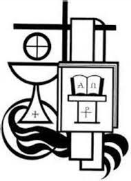  (2021-2022) I. PRELIMINARY INFORMATIONidioma de la clase/ language:			inglés	 	español	vietnamita¿Ha sido ya bautizado/a? Have you been baptized? 	Sí 		No¿Ha recibido ya la primera comunión? Have you recieved the First Communion?	Sí 	No¿Ha sido ya confirmado/a? Have you been confirmed?	Sí 		No	   ¿Está ya registrado miembro de la iglesia? Are you a member of the Church?         Sí    	 NoII. INFORMACIÓN PERSONAL____________________________________________________________________                    ________________                                       full name / nombre completo                                                   	   		age / edad ____________________________________________                 ____________________________________________           		father’s name / nombre del padre                               	        		   mother’s name / nombre de la madre__________________________________________________________________________________________________                      address / domicilio                                                      	(city /ciudad)        	(zip code/codigo postal)____________________________________________                 ____________________________________________                    	 phone 1 / teléfono 1                                                              			 phone 2 / teléfono 2                                      ____________________________________________                 ____________________________________________   	 Birth Date / Fecha de Nacimiento					 Place of Birth/Lugar de Nacimiento III. BAUTISMO (se requiere una copia de la fe de bautismo si se recibió el bautismo en otra parroquia)_____________________________	    _________________________________	   ________________________              Fecha de bautismo			       Parroquia de bautismo		              Estado y CiudadIV. PRIMERA COMUNIÓN (se requiere una copia del certificado de primera comunión si fue en otra parroquia)_____________________________	    _________________________________	   ________________________      Fecha de la primera comunión		          Parroquia de la primera comunión 		              Estado y CiudadNota: Si aún no ha sido bautizado/a, deberá traer una copia de su acta de nacimiento